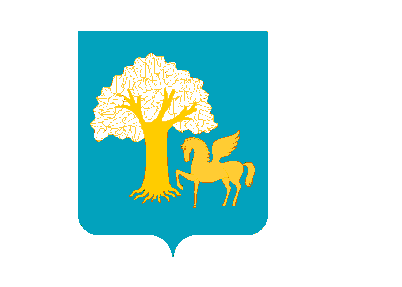                          [АРАР                                                                     РЕШЕНИЕ     21февраль  2018 й.                              № 27-36-2                    22  февраля 2018 г.         Үрге [ыйғы ауылы                                                            с. Верхние КигиОб итогах работы Совета сельского поселения Верхнекигинский сельсоветза 2017 год и основных задачах на 2018 годЗаслушав информации главы сельского поселения Шамиева Н.А. об итогах работы за 2017 год и основных задачах на 2018 год, Совет сельского поселенияРЕШИЛ:Отчеты принять к сведению и признать удовлетворительной работу Совета сельского поселения в 2017 году.Высказанные в выступлениях предложения включить в план работы Совета сельского поселения на 2018 год и вести работы по их выполнению.Депутатам сельского поселения оказывать практическую помощь администрации по благоустройству населенных пунктов, по выявлению неблагополучных семей, активизировать работу среди населения в своих избирательных округах, провести отчеты на сходах граждан.Депутатам сельского поселения вести эффективную работу по предупреждению преступности и правонарушений совместно с правоохранительными органами, организовать качественную работу СПЦ, комиссии и общественных формирований.В связи с объявлением 2018 года Годом семьи  руководителям хозяйств, организаций, учреждений, предприятий и коммерческих структур принять активное участие в проводимых районных мероприятиях.Контроль за исполнением данного решения оставить за Советом сельского поселения Верхнекигинский сельсовет муниципального района Кигинский район Республики Башкортостан.Глава сельского поселения                                                                            Н.А. Шамиев